Los criterios establecidos en esta ficha hacen parte del proceso de contratación y son los referentes para la selección de los bienes y/o servicios a contratar; garantizando la minimización de impactos ambientales y potenciando los impactos sociales de la entidad.  Mantenimiento de aire acondicionado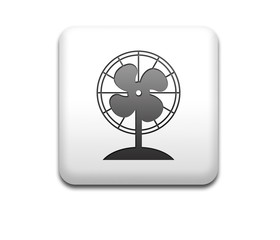 Justificación:  Para asegurar la correcta operación del equipo de aire acondicionado y así poder detectar alguna anomalía, antes de que pueda ocurrir alguna falla; independientemente del tipo y su capacidad, se recomienda contar con un programa de mantenimiento, realizar inspecciones generales, así como tomar periódicamente lecturas de corriente, voltaje, temperatura, presión, flujo y niveles de fluidos del equipo.El equipo de aire acondicionado provoca altos costos de operación, cuando se encuentra funcionando por debajo de su eficiencia.El mantenimiento de los equipos de refrigeración y aire acondicionado es la actividad responsable de cerca del 80 % del consumo actual de Sustancias Agotadoras de la capa de Ozono (SAO), del cual una fracción significativa es injustificada y resultado de la aplicación de malas prácticas y desperdicio en el uso de refrigerantes, además de la ausencia de mecanismos eficaces que permitan su recuperación y reciclaje.Justificación:  Para asegurar la correcta operación del equipo de aire acondicionado y así poder detectar alguna anomalía, antes de que pueda ocurrir alguna falla; independientemente del tipo y su capacidad, se recomienda contar con un programa de mantenimiento, realizar inspecciones generales, así como tomar periódicamente lecturas de corriente, voltaje, temperatura, presión, flujo y niveles de fluidos del equipo.El equipo de aire acondicionado provoca altos costos de operación, cuando se encuentra funcionando por debajo de su eficiencia.El mantenimiento de los equipos de refrigeración y aire acondicionado es la actividad responsable de cerca del 80 % del consumo actual de Sustancias Agotadoras de la capa de Ozono (SAO), del cual una fracción significativa es injustificada y resultado de la aplicación de malas prácticas y desperdicio en el uso de refrigerantes, además de la ausencia de mecanismos eficaces que permitan su recuperación y reciclaje.Justificación:  Para asegurar la correcta operación del equipo de aire acondicionado y así poder detectar alguna anomalía, antes de que pueda ocurrir alguna falla; independientemente del tipo y su capacidad, se recomienda contar con un programa de mantenimiento, realizar inspecciones generales, así como tomar periódicamente lecturas de corriente, voltaje, temperatura, presión, flujo y niveles de fluidos del equipo.El equipo de aire acondicionado provoca altos costos de operación, cuando se encuentra funcionando por debajo de su eficiencia.El mantenimiento de los equipos de refrigeración y aire acondicionado es la actividad responsable de cerca del 80 % del consumo actual de Sustancias Agotadoras de la capa de Ozono (SAO), del cual una fracción significativa es injustificada y resultado de la aplicación de malas prácticas y desperdicio en el uso de refrigerantes, además de la ausencia de mecanismos eficaces que permitan su recuperación y reciclaje.Justificación:  Para asegurar la correcta operación del equipo de aire acondicionado y así poder detectar alguna anomalía, antes de que pueda ocurrir alguna falla; independientemente del tipo y su capacidad, se recomienda contar con un programa de mantenimiento, realizar inspecciones generales, así como tomar periódicamente lecturas de corriente, voltaje, temperatura, presión, flujo y niveles de fluidos del equipo.El equipo de aire acondicionado provoca altos costos de operación, cuando se encuentra funcionando por debajo de su eficiencia.El mantenimiento de los equipos de refrigeración y aire acondicionado es la actividad responsable de cerca del 80 % del consumo actual de Sustancias Agotadoras de la capa de Ozono (SAO), del cual una fracción significativa es injustificada y resultado de la aplicación de malas prácticas y desperdicio en el uso de refrigerantes, además de la ausencia de mecanismos eficaces que permitan su recuperación y reciclaje.Justificación:  Para asegurar la correcta operación del equipo de aire acondicionado y así poder detectar alguna anomalía, antes de que pueda ocurrir alguna falla; independientemente del tipo y su capacidad, se recomienda contar con un programa de mantenimiento, realizar inspecciones generales, así como tomar periódicamente lecturas de corriente, voltaje, temperatura, presión, flujo y niveles de fluidos del equipo.El equipo de aire acondicionado provoca altos costos de operación, cuando se encuentra funcionando por debajo de su eficiencia.El mantenimiento de los equipos de refrigeración y aire acondicionado es la actividad responsable de cerca del 80 % del consumo actual de Sustancias Agotadoras de la capa de Ozono (SAO), del cual una fracción significativa es injustificada y resultado de la aplicación de malas prácticas y desperdicio en el uso de refrigerantes, además de la ausencia de mecanismos eficaces que permitan su recuperación y reciclaje.Justificación:  Para asegurar la correcta operación del equipo de aire acondicionado y así poder detectar alguna anomalía, antes de que pueda ocurrir alguna falla; independientemente del tipo y su capacidad, se recomienda contar con un programa de mantenimiento, realizar inspecciones generales, así como tomar periódicamente lecturas de corriente, voltaje, temperatura, presión, flujo y niveles de fluidos del equipo.El equipo de aire acondicionado provoca altos costos de operación, cuando se encuentra funcionando por debajo de su eficiencia.El mantenimiento de los equipos de refrigeración y aire acondicionado es la actividad responsable de cerca del 80 % del consumo actual de Sustancias Agotadoras de la capa de Ozono (SAO), del cual una fracción significativa es injustificada y resultado de la aplicación de malas prácticas y desperdicio en el uso de refrigerantes, además de la ausencia de mecanismos eficaces que permitan su recuperación y reciclaje.Justificación:  Para asegurar la correcta operación del equipo de aire acondicionado y así poder detectar alguna anomalía, antes de que pueda ocurrir alguna falla; independientemente del tipo y su capacidad, se recomienda contar con un programa de mantenimiento, realizar inspecciones generales, así como tomar periódicamente lecturas de corriente, voltaje, temperatura, presión, flujo y niveles de fluidos del equipo.El equipo de aire acondicionado provoca altos costos de operación, cuando se encuentra funcionando por debajo de su eficiencia.El mantenimiento de los equipos de refrigeración y aire acondicionado es la actividad responsable de cerca del 80 % del consumo actual de Sustancias Agotadoras de la capa de Ozono (SAO), del cual una fracción significativa es injustificada y resultado de la aplicación de malas prácticas y desperdicio en el uso de refrigerantes, además de la ausencia de mecanismos eficaces que permitan su recuperación y reciclaje.Justificación:  Para asegurar la correcta operación del equipo de aire acondicionado y así poder detectar alguna anomalía, antes de que pueda ocurrir alguna falla; independientemente del tipo y su capacidad, se recomienda contar con un programa de mantenimiento, realizar inspecciones generales, así como tomar periódicamente lecturas de corriente, voltaje, temperatura, presión, flujo y niveles de fluidos del equipo.El equipo de aire acondicionado provoca altos costos de operación, cuando se encuentra funcionando por debajo de su eficiencia.El mantenimiento de los equipos de refrigeración y aire acondicionado es la actividad responsable de cerca del 80 % del consumo actual de Sustancias Agotadoras de la capa de Ozono (SAO), del cual una fracción significativa es injustificada y resultado de la aplicación de malas prácticas y desperdicio en el uso de refrigerantes, además de la ausencia de mecanismos eficaces que permitan su recuperación y reciclaje.Justificación:  Para asegurar la correcta operación del equipo de aire acondicionado y así poder detectar alguna anomalía, antes de que pueda ocurrir alguna falla; independientemente del tipo y su capacidad, se recomienda contar con un programa de mantenimiento, realizar inspecciones generales, así como tomar periódicamente lecturas de corriente, voltaje, temperatura, presión, flujo y niveles de fluidos del equipo.El equipo de aire acondicionado provoca altos costos de operación, cuando se encuentra funcionando por debajo de su eficiencia.El mantenimiento de los equipos de refrigeración y aire acondicionado es la actividad responsable de cerca del 80 % del consumo actual de Sustancias Agotadoras de la capa de Ozono (SAO), del cual una fracción significativa es injustificada y resultado de la aplicación de malas prácticas y desperdicio en el uso de refrigerantes, además de la ausencia de mecanismos eficaces que permitan su recuperación y reciclaje.Justificación:  Para asegurar la correcta operación del equipo de aire acondicionado y así poder detectar alguna anomalía, antes de que pueda ocurrir alguna falla; independientemente del tipo y su capacidad, se recomienda contar con un programa de mantenimiento, realizar inspecciones generales, así como tomar periódicamente lecturas de corriente, voltaje, temperatura, presión, flujo y niveles de fluidos del equipo.El equipo de aire acondicionado provoca altos costos de operación, cuando se encuentra funcionando por debajo de su eficiencia.El mantenimiento de los equipos de refrigeración y aire acondicionado es la actividad responsable de cerca del 80 % del consumo actual de Sustancias Agotadoras de la capa de Ozono (SAO), del cual una fracción significativa es injustificada y resultado de la aplicación de malas prácticas y desperdicio en el uso de refrigerantes, además de la ausencia de mecanismos eficaces que permitan su recuperación y reciclaje.Justificación:  Para asegurar la correcta operación del equipo de aire acondicionado y así poder detectar alguna anomalía, antes de que pueda ocurrir alguna falla; independientemente del tipo y su capacidad, se recomienda contar con un programa de mantenimiento, realizar inspecciones generales, así como tomar periódicamente lecturas de corriente, voltaje, temperatura, presión, flujo y niveles de fluidos del equipo.El equipo de aire acondicionado provoca altos costos de operación, cuando se encuentra funcionando por debajo de su eficiencia.El mantenimiento de los equipos de refrigeración y aire acondicionado es la actividad responsable de cerca del 80 % del consumo actual de Sustancias Agotadoras de la capa de Ozono (SAO), del cual una fracción significativa es injustificada y resultado de la aplicación de malas prácticas y desperdicio en el uso de refrigerantes, además de la ausencia de mecanismos eficaces que permitan su recuperación y reciclaje.Justificación:  Para asegurar la correcta operación del equipo de aire acondicionado y así poder detectar alguna anomalía, antes de que pueda ocurrir alguna falla; independientemente del tipo y su capacidad, se recomienda contar con un programa de mantenimiento, realizar inspecciones generales, así como tomar periódicamente lecturas de corriente, voltaje, temperatura, presión, flujo y niveles de fluidos del equipo.El equipo de aire acondicionado provoca altos costos de operación, cuando se encuentra funcionando por debajo de su eficiencia.El mantenimiento de los equipos de refrigeración y aire acondicionado es la actividad responsable de cerca del 80 % del consumo actual de Sustancias Agotadoras de la capa de Ozono (SAO), del cual una fracción significativa es injustificada y resultado de la aplicación de malas prácticas y desperdicio en el uso de refrigerantes, además de la ausencia de mecanismos eficaces que permitan su recuperación y reciclaje.Justificación:  Para asegurar la correcta operación del equipo de aire acondicionado y así poder detectar alguna anomalía, antes de que pueda ocurrir alguna falla; independientemente del tipo y su capacidad, se recomienda contar con un programa de mantenimiento, realizar inspecciones generales, así como tomar periódicamente lecturas de corriente, voltaje, temperatura, presión, flujo y niveles de fluidos del equipo.El equipo de aire acondicionado provoca altos costos de operación, cuando se encuentra funcionando por debajo de su eficiencia.El mantenimiento de los equipos de refrigeración y aire acondicionado es la actividad responsable de cerca del 80 % del consumo actual de Sustancias Agotadoras de la capa de Ozono (SAO), del cual una fracción significativa es injustificada y resultado de la aplicación de malas prácticas y desperdicio en el uso de refrigerantes, además de la ausencia de mecanismos eficaces que permitan su recuperación y reciclaje.Justificación:  Para asegurar la correcta operación del equipo de aire acondicionado y así poder detectar alguna anomalía, antes de que pueda ocurrir alguna falla; independientemente del tipo y su capacidad, se recomienda contar con un programa de mantenimiento, realizar inspecciones generales, así como tomar periódicamente lecturas de corriente, voltaje, temperatura, presión, flujo y niveles de fluidos del equipo.El equipo de aire acondicionado provoca altos costos de operación, cuando se encuentra funcionando por debajo de su eficiencia.El mantenimiento de los equipos de refrigeración y aire acondicionado es la actividad responsable de cerca del 80 % del consumo actual de Sustancias Agotadoras de la capa de Ozono (SAO), del cual una fracción significativa es injustificada y resultado de la aplicación de malas prácticas y desperdicio en el uso de refrigerantes, además de la ausencia de mecanismos eficaces que permitan su recuperación y reciclaje.Justificación:  Para asegurar la correcta operación del equipo de aire acondicionado y así poder detectar alguna anomalía, antes de que pueda ocurrir alguna falla; independientemente del tipo y su capacidad, se recomienda contar con un programa de mantenimiento, realizar inspecciones generales, así como tomar periódicamente lecturas de corriente, voltaje, temperatura, presión, flujo y niveles de fluidos del equipo.El equipo de aire acondicionado provoca altos costos de operación, cuando se encuentra funcionando por debajo de su eficiencia.El mantenimiento de los equipos de refrigeración y aire acondicionado es la actividad responsable de cerca del 80 % del consumo actual de Sustancias Agotadoras de la capa de Ozono (SAO), del cual una fracción significativa es injustificada y resultado de la aplicación de malas prácticas y desperdicio en el uso de refrigerantes, además de la ausencia de mecanismos eficaces que permitan su recuperación y reciclaje.Justificación:  Para asegurar la correcta operación del equipo de aire acondicionado y así poder detectar alguna anomalía, antes de que pueda ocurrir alguna falla; independientemente del tipo y su capacidad, se recomienda contar con un programa de mantenimiento, realizar inspecciones generales, así como tomar periódicamente lecturas de corriente, voltaje, temperatura, presión, flujo y niveles de fluidos del equipo.El equipo de aire acondicionado provoca altos costos de operación, cuando se encuentra funcionando por debajo de su eficiencia.El mantenimiento de los equipos de refrigeración y aire acondicionado es la actividad responsable de cerca del 80 % del consumo actual de Sustancias Agotadoras de la capa de Ozono (SAO), del cual una fracción significativa es injustificada y resultado de la aplicación de malas prácticas y desperdicio en el uso de refrigerantes, además de la ausencia de mecanismos eficaces que permitan su recuperación y reciclaje.CRITERIOS SOSTENIBLES DE SELECCIÓN  CRITERIOS SOSTENIBLES DE SELECCIÓN  En el siguiente apartado se encuentran los criterios de referencia para incluir en la formulación de estudios previos que serán habilitantes para la selección del proveedor del bien o servicio, así como aquellos que harán parte de las obligaciones específicas.  Especificaciones técnicas Garantizar el empleo de refrigerantes naturales, se preferirá el uso de refrigerantes R-507 y R-410, los cuales contribuyen a la reducción sustancial del calentamiento Global que se está consiguiendo con el uso de los HFC. Hidrofluorocarbonados. No utilizar refrigerantes R-22, solo en caso que se cuente con recuperador de gas refrigerante y se entreguen los certificados correspondientes.Los elementos de limpieza empleados para el mantenimiento de aire acondicionado deberán ser biodegradables, demostrando estas características con las fichas de cada producto.Garantizar la calibración de equipos utilizados en el mantenimiento preventivo y/o correctivo. Enviando los certificados de calibración correspondientes.Garantizar que el personal que preste el servicio a su nombre cuentan con la edad mínima para trabajar, así como también no promueve el trabajo infantil, mediante una declaración firmada.Garantizar que el personal que presta el servicio se encuentra afiliado al sistema de seguridad social y salud en el trabajo.Promover la vinculación dentro de su equipo de trabajo de personas en riesgo de exclusión social, enviando una declaración firmada y con los datos de las personas.En el siguiente apartado se encuentran los criterios de referencia para incluir en la formulación de estudios previos que serán habilitantes para la selección del proveedor del bien o servicio, así como aquellos que harán parte de las obligaciones específicas.  Especificaciones técnicas Garantizar el empleo de refrigerantes naturales, se preferirá el uso de refrigerantes R-507 y R-410, los cuales contribuyen a la reducción sustancial del calentamiento Global que se está consiguiendo con el uso de los HFC. Hidrofluorocarbonados. No utilizar refrigerantes R-22, solo en caso que se cuente con recuperador de gas refrigerante y se entreguen los certificados correspondientes.Los elementos de limpieza empleados para el mantenimiento de aire acondicionado deberán ser biodegradables, demostrando estas características con las fichas de cada producto.Garantizar la calibración de equipos utilizados en el mantenimiento preventivo y/o correctivo. Enviando los certificados de calibración correspondientes.Garantizar que el personal que preste el servicio a su nombre cuentan con la edad mínima para trabajar, así como también no promueve el trabajo infantil, mediante una declaración firmada.Garantizar que el personal que presta el servicio se encuentra afiliado al sistema de seguridad social y salud en el trabajo.Promover la vinculación dentro de su equipo de trabajo de personas en riesgo de exclusión social, enviando una declaración firmada y con los datos de las personas.b.  Obligaciones específicasEntregar a gestores autorizados los residuos peligrosos (aceites usados, elementos y/o envases de refrigerantes) y enviar a la Secretaría Distrital de Gobierno copia del manifiesto de recolección, transporte y certificado otorgado por disposición final de residuos peligrosos, generado solo por las actividades de reparación y mantenimiento al parque automotor de la secretaria Distrital de Gobierno.Tomar todas las medidas conducentes a evitar la contaminación o impacto ambiental a la entrega del producto relacionado principalmente con el manejo adecuado de los residuos que se puedan generar (lubricantes, refrigerantes, etc). Cumplir con todas las normas ambientales, de seguridad y salud en el trabajo. El contratista no dejará sustancias o materiales nocivos para la flora, fauna o salud humana, ni contaminará los ambientes de trabajo en la institución, el suelo o los cuerpos de agua existentesb.  Obligaciones específicasEntregar a gestores autorizados los residuos peligrosos (aceites usados, elementos y/o envases de refrigerantes) y enviar a la Secretaría Distrital de Gobierno copia del manifiesto de recolección, transporte y certificado otorgado por disposición final de residuos peligrosos, generado solo por las actividades de reparación y mantenimiento al parque automotor de la secretaria Distrital de Gobierno.Tomar todas las medidas conducentes a evitar la contaminación o impacto ambiental a la entrega del producto relacionado principalmente con el manejo adecuado de los residuos que se puedan generar (lubricantes, refrigerantes, etc). Cumplir con todas las normas ambientales, de seguridad y salud en el trabajo. El contratista no dejará sustancias o materiales nocivos para la flora, fauna o salud humana, ni contaminará los ambientes de trabajo en la institución, el suelo o los cuerpos de agua existentes